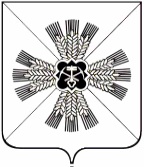 КЕМЕРОВСКАЯ ОБЛАСТЬАДМИНИСТРАЦИЯ ПРОМЫШЛЕННОВСКОГО МУНИЦИПАЛЬНОГО РАЙОНАПОСТАНОВЛЕНИЕот «30» ноября 2018 г.  № 1388-Ппгт. ПромышленнаяО назначении уполномоченного органаВ соответствии с постановлением Коллегии Администрации Кемеровской области от 17.12.2014 № 509 «Об утверждении Порядка приема на социальное обслуживание в стационарные организации социального обслуживания со специальным обслуживанием граждан из числа лиц, освобождаемых из мест лишения свободы, за которым в соответствии с законодательством Российской Федерации установлен административный надзор и которые частично или полностью утратили способность к самообслуживанию»: 1. Назначить Управление социальной защиты населения администрации Промышленновского муниципального района уполномоченным органом на прием от граждан заявлений и документов для предоставления социальных услуг поставщиками социальных услуг в стационарной форме социального обслуживания со специальным социальным обслуживанием граждан из числа лиц, освобождаемых из мест лишения свободы, за которыми в соответствии с законодательством Российской Федерации установлен административный надзор и которые частично или полностью утратили способность к самообслуживанию, для последующего их направления в департамент социальной защиты населения Кемеровской области. 2. 	 Настоящее   постановление   подлежит   обнародованию   на официальном сайте администрации Промышленновского муниципального района в сети Интернет. 3. Контроль за исполнением настоящего постановления возложить на заместителя       главы       Промышленновского      муниципального      районаС.А. Федарюк.4.  Настоящее постановление вступает в силу со дня подписанияИсп. К.С. Назарова Тел. 7-45-21ГлаваПромышленновского муниципального района                             Д.П. Ильин